Year 8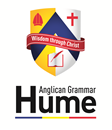 Digital Technology: TOPIC GUIDE2016Web Development & Computer GraphicsDesigning and developing a web site in HTML and then using Adobe products to create a portfolio of ICT notes as a website.  Investigating Raster and Vector images. Data AnalysisUsing Data provided regarding IT Issues, students develop Spreadsheets to create graphs.Multimedia & Computer HardwareCreating an interactive multimedia presentation where all hardware components are animated to show how data is transferred.ProgrammingAlgorithmsSmall BasicWEEKTOPICSASSESSMENT1How to Research using TechnologyHardware/Software/Networking Notes2Data TypesComputer GraphicsUsing Photoshop VS PowerPoint (Vector/Raster)ProgressHW (collecting data) /5Word Notes /53Photoshop & PowerPoint Diagrams – saving as JPGs into images folderProgressDiagrams /54Project: PowerPoint Interactive Multimedia  “What is a Computer System”Design the structure & and illustrate your animations on paperProgressPlanning /55Transfer notes and present them as an interactive document with animation Developing your PresentationProgressContent /5Presentation /56Complete PresentationFINALContent  /10Animations  /10Links /107HTML – What is a web page / what is a websiteProgressExercise /58Making our first HTML web site: home/questions/results/findings/infographicProgressFiles /5Links /5Term 21Project TWO: Investigating Issues in TechnologyHealth, social, environmental etc…ProgressQuestions /52Create Survey Monkey Surveys and Collect Data from the class.HW: Find supporting info online that explains your findingsProgressCollected Data /53Data Analysis: SpreadsheetsProgressHW Research /5Spreadsheets /54Data Analysis: Spreadsheets –  exporting a chart or graphProgressGraphics /55Complete Info graphic. Complete all research for website6Website is DUEFINALContent /10Structure /107AlgorithmsProgressComplete exercise /58Small BasicProgressSB /59FINAL TEST/2010TBA